FTESË PËR OFERTË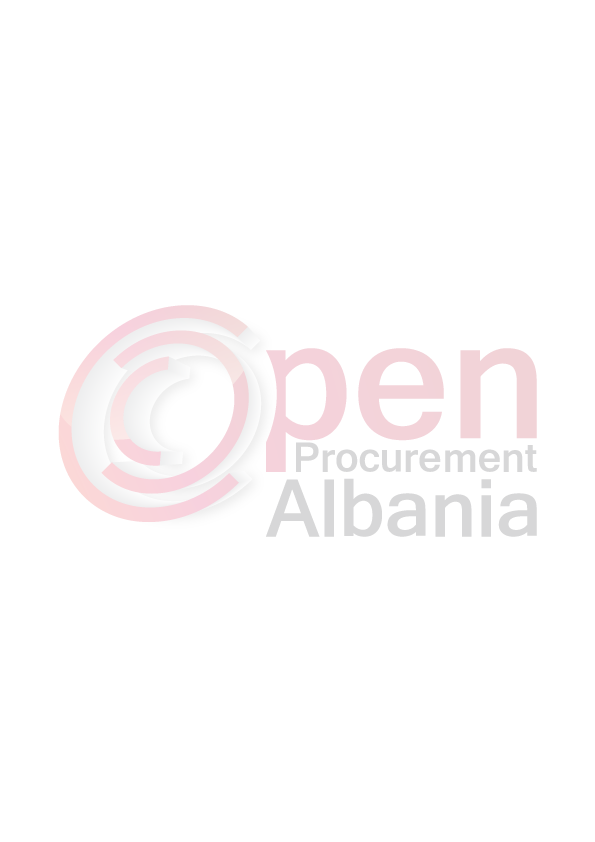 Emri dhe adresa e autoritetit kontraktorEmri _________Bashkia Libohovë______________Adresa________Libohovë___________________________Tel/Fax_______0881 22091__________________________E-mail___________________________________________Faqja e Internetit___________________________________Autoriteti kontraktor Bashkia Libohovë, do të zhvillojë procedurën e prokurimit me vlerë të vogël me fond limit 56.000 (pesëdhjetë e gjashtë mijë) lekë pa T.V.Sh. me objekt “Blerje materiale pastrimi”Data e zhvillimit do të jetë 16.03.2016, ora 13:30 në adresën www.app.gov.al.Specifikimet teknike për materialet e pastrimit:Klori për dezinfektim tualeti të jetë cilësor, aktiv 2%, në paketim 2-litërsh.Solucioni për larje dyshemeje të jetë aktiv, me fuqi larëse të njollave dhe papastërtive në pllaka. I amballazhuar në enë plastike dhe aromatik.Shtupa pambuku për larje dyshemeje 250 gr. Fijet të jenë në formë fitili, të mbushura plotë, min 250 gr.Peceta pastrimi pambuku cilësore për fshirje tavolinash etj.Solucion për pastrim xhamash. Të jetë cilësor në heqjen e papastërtive, i amballazhuar në enë plastike jo më shumë se 1.5 litra, të ketë përdorim me sprucim. Amballazhimi të jetë bërë nga fabrika dhe të ketë analizen spektrale në amballazhim.Sapun tualeti  duarsh 125 gr, të jetë aromatik, i amballazhuar në pako me 6 copë.Letra higjenike të jetë në pako me nga 10 copë brenda.Qeset për koshat të jenë 100 pako me qese të mëdha dhe 40 pako me qese të vogla.Autoriteti kontraktor nuk do t’i pranojë mallrat nqs nuk plotësojnë specifikimet e mësipërme.Operatorët pjesëmarrës duhet të plotësojnë kriteret e mëposhtme:Të ketë kopje të ekstraktit të QKR-së ku lloji i veprimtarisë të jetë “tregti e pergjithshme”.Rastet e mosdorëzimit të një dokumenti, ose të dokumenteve të rreme e të pasakta, konsiderohen si kushte për skualifikim.Afati i lëvrimit të mallit do të jete brenda 2 (dy) ditëve nga njoftimi i fituesit. Në të kundërt, Autoriteti Kontraktor do të bëjë skualifikimin e operatorit ekonomik.Malli do të dorëzohet në magazin;n e blerësit i plotë në sasinë, llojet dhe specifikimet teknike të kërkuara.TITULLARI I AUTORITETIT KONTRAKTORLuiza MANDI_____________________________NRARTIKULLINJËSIA SASIA 1Klorlitra462Shtupa copë353Solucion për pastrim pllakashlitra384Doreza pastrimicopë275Solucion për pastrim xhamashcope166Kova copë117Fshesa bari copë398Fshesa plastikecopë149Qese të zeza për koshapako14010Solucion për pastrim mobilieshcopë511Peceta per pastrim tavolinashcopë3312Fshesa për merimangacopë413Bisha për shtupacopë814Farashcopë1615Sapun pako1916Letër higjenike pako3117Solucion për pastrim enëshcopë218Acidcopë819Peshqircopë220Sfungjer për enëcopë1021Topa sporti të ndryshëm copë9